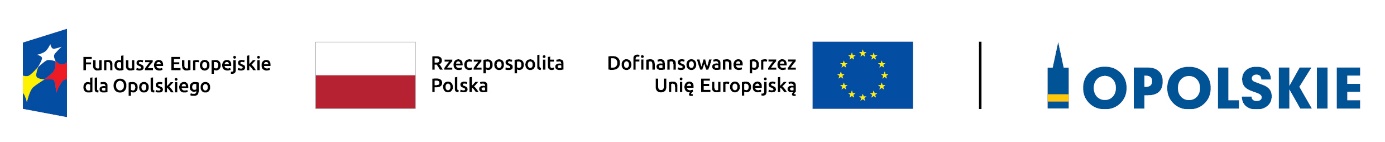 Załącznik do Uchwały Nr 29KM FEO 2021-2027z dnia 23 marca 2023 r.KRYTERIA MERYTORYCZNE SZCZEGÓŁOWE DLA DZIAŁANIA 5.8 PROGRAM POMOCY STYPENDIALNEJ W RAMACH FEO 2021-2027 (w ramach kształcenia zawodowego)Zakres: Europejski Fundusz Społeczny PlusOś priorytetowaOś priorytetowa5 Fundusze Europejskie wspierające opolski rynek pracy i edukację5 Fundusze Europejskie wspierające opolski rynek pracy i edukację5 Fundusze Europejskie wspierające opolski rynek pracy i edukacjęDziałanieDziałanie5.8 Program pomocy stypendialnej5.8 Program pomocy stypendialnej5.8 Program pomocy stypendialnejKryteria merytoryczne szczegółowe (TAK/NIE)Kryteria merytoryczne szczegółowe (TAK/NIE)Kryteria merytoryczne szczegółowe (TAK/NIE)Kryteria merytoryczne szczegółowe (TAK/NIE)Kryteria merytoryczne szczegółowe (TAK/NIE)LPNazwa kryteriumNazwa kryteriumDefinicjaOpis znaczenia kryterium122341.Grupa docelowa i obszar realizacji projektu.Grupa docelowa i obszar realizacji projektu. Wsparciem w ramach pomocy stypendialnej zostaną objęci   uzdolnieni uczniowie/uzdolnione uczennice  z grup w niekorzystnej sytuacji wskazanych w dokumencie pn. Analiza grup znajdujących się w niekorzystnej sytuacji w województwie opolskim, który stanowić będzie załącznik do Regulaminu wyboru projektów  tj.: m.in. osoby ze specjalnymi potrzebami edukacyjnymi,  osoby z terenów wiejskich (wg klasyfikacji DEGURBA), osoby przebywające w pieczy zastępczej, osoby z rodzin z ustalonym prawem do zasiłku rodzinnego lub prawem do dodatków do zasiłku rodzinnego na podstawie ustawy z dnia 28 listopada 2003 r. o świadczeniach rodzinnych. Warunkiem spełnienia kryterium na etapie oceny jest ujęcie we wniosku o dofinansowanie zapisów potwierdzających skierowanie oferty wsparcia do uczniów/uczennic z grup w niekorzystnej sytuacji, którzy/które uczą się w szkołach na terenie wszystkich powiatów województwa opolskiego. Kryterium weryfikowane na podstawie zapisów wniosku o dofinansowanie.Ocena kryterium może skutkować wezwaniem do uzupełnienia/poprawienia projektu w części dotyczącej spełnienia tego kryterium.Kryterium bezwzględne (0/1)2.Liczba udzielonej pomocy stypendialnej.Liczba udzielonej pomocy stypendialnej.Beneficjent w ramach projektu planuje przyznanie min. 300 stypendiów na okres roku szkolnego w ramach pomocy stypendialnej  dla uczniów/uczennic uzdolnionych z grup znajdujących się w niekorzystnej sytuacji.Warunkiem spełnienia kryterium na etapie oceny jest ujęcie we wniosku o dofinansowanie zapisów w ww. zakresie.Kryterium weryfikowane na podstawie zapisów wniosku o dofinansowanie.Ocena kryterium może skutkować wezwaniem do uzupełnienia/poprawienia projektu w części dotyczącej spełnienia tego kryterium.Kryterium bezwzględne (0/1)3. Projekt zapewnia opiekę dydaktyczną. Projekt zapewnia opiekę dydaktyczną. Beneficjent zobowiązany jest do zapewnienia, że w trakcie otrzymywania pomocy stypendialnej, uczeń/uczennica będzie objęty/objęta opieką  dydaktyczną nauczyciela, pedagoga szkolnego zatrudnionego w szkole lub placówce systemu oświaty  ucznia/uczennicy lub  doradcy zawodowego. Celem opieki dydaktycznej jest w szczególności pomoc w dalszym osiąganiu jak najlepszych rezultatów, wsparcie ucznia/uczennicy w wykorzystaniu stypendium na cele edukacyjne i monitorowanie jego/jej osiągnięć edukacyjnych.Warunkiem spełnienia kryterium na etapie oceny jest ujęcie we wniosku o dofinansowanie zapisów potwierdzających objęcie uczniów/uczennic opieką dydaktyczną.Kryterium weryfikowane na podstawie zapisów wniosku o dofinansowanie.Ocena kryterium może skutkować wezwaniem do uzupełnienia/poprawienia projektu w części dotyczącej spełnienia tego kryterium.Kryterium bezwzględne (0/1)